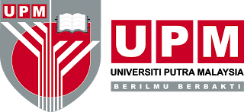 BORANG RINGKASAN PERMOHONAN PROGRAM IIMI UPM Kelulusan FakultiTT Dekan/wakil: No. Akaun Fakulti (tujuan jurnal): ----------------------------------------------------------------------------------------------------------------------------------------------------Ruangan ini diisi oleh pejabat i-PUTRANama ProgramPTJTahap PengajianBacelor/ Master/PhDBacelor/ Master/PhDBacelor/ Master/PhDBacelor/ Master/PhDBacelor/ Master/PhDBacelor/ Master/PhDInstitusi / UniversitiAlamat/Negara Tarikh programJenis Program Jangka Pendek:Jenis Program Jangka Pendek:Jenis Program Jangka Pendek:Jumlah Kos ProgramNama Penyelaras Program/PemohonBilangan hari ikut Jenis AktivitiAkademikSosio BudayaKomunitiSukanKonferensSummer ProgramBilangan hari ikut Jenis AktivitiBilangan PelajarBil.NamaNamaNamaNo PassportNo Matrik(diisi oleh i-PUTRA)Bilangan PelajarBilangan PelajarBilangan PelajarBilangan PelajarBilangan PelajarBilangan PelajarBilangan PelajarBilangan PelajarBilangan PelajarBilangan PelajarBilangan PelajarBilangan PelajarBilangan PelajarBilangan PelajarBilangan PelajarBilangan PelajarBilangan PelajarBilangan PelajarBilangan PelajarBilangan PelajarSyorJMP diminta mempertimbang dan meluluskan / tidak meluluskan permohonan 
dengan kos RM                / tanpa kos.JMP diminta mempertimbang dan meluluskan / tidak meluluskan permohonan 
dengan kos RM                / tanpa kos.Keputusan JMP: Tidak Lulus / Lulus dan JumlahCatatanKeputusan JMP: Tarikh Mesyuarat:Tarikh Mesyuarat: